ePublishing Services –Open Access Book Proposal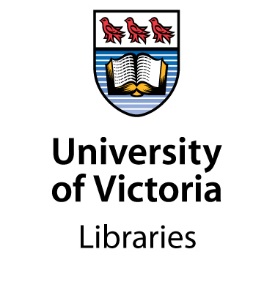 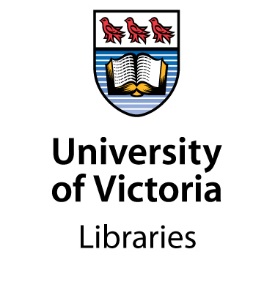 This form can be used to help plan the submission of your book proposal. Below are the criteria that we will ask you to provide details on (required fields are marked with an asterisk (*)).Please email the completed form - including a sample chapter, if available - to press@uvic.ca.General InformationBook title*:Brief description*:[Please describe the proposed book in a few paragraphs. If the book is to be part of a series, please provide the name of the series and give a brief description of the series.]Name and affiliation of submitting author(s) or editor(s)*:Lead contact email*:Collaborator details:[Please provide - or link to - a brief biography for each author/editor, including academic/professional experience, example publications and relevant research. For edited books details for the lead author for each chapter is sufficient.]ORCID ID(s) (if available, see http://orcid.org):ContentOutline:[Please list the proposed table of contents for the book, with a very short description of each chapter. If you plan to approach others to contribute chapters to the book, please provide the names and affiliations of the lead contributing authors. Please attach a sample chapter if available.]Estimated total pages*:Estimated number of illustrations and tables*:[please provide general details about the nature and origin of these figures, including copyright status and authorship.]ScheduleProposed project completion timeline*:[Projects come to us in varying states of completion. Please provide details of the necessary work and time required to prepare this work for publication. For example, is this still in the writing phase? Does it need general editing and/or copyediting? What complexity of book design is required? Are you hiring a copy editor]Estimated manuscript delivery date*:[Firm date the complete manuscript will be finalised and submitted for review.]ImpactIntended audience*:[Please provide information about the intended readership of the proposed book (scientific disciplines, industries, level of education achieved, etc.)]Academic use*:[Which academic discipline/s would you suggest it falls within? Is this title to be used as a textbook for a specific course? Would it be appropriate for adoption for instructional use in the future? Do you wish to include it as part of the BCCampus Open Textbook initiative? Please provide details.]Previous Publication:[Has any part of this book been published previously, or does it adapt or build on a previous work (for example – a thesis)?]Funding/Grant information*:[Is this work resulting from a grant-funded project? Does you grant include open access publishing as an eligible expense? Do you have any additional funding that is available to support the publication? Please indicate funds, including dollar amounts.]Additional information:[Any additional information you think may support your proposal that is not covered by any of the other questions. You can also send supporting documents that may help us to assess your book proposal (e.g. sample chapters, previous publications).]NOTE:Acknowledge that you are expected to have the authority to publish all submitted content with a Creative Commons license (we recommend a CC BY-SA or CC-BY-NC license). Authors will retain their copyright, but grant non-exclusive permission to the University of Victoria to electronically host and distribute the material, and make print versions available through the UVic Bookstore.Acknowledge that it is primarily the author’s responsibility to identify and pursue possible external sources of funding. UVic ePublishing does not provide any budgetary assistance for publication or marketing, beyond in-kind contributions. We may assist with grant proposal submissions. For more information on potential sources of funding please visit: https://onlineacademiccommunity.uvic.ca/press/publish-with-us/Acknowledge that timelines cannot be guaranteedAcknowledge that materials submitted for book design should be as near completion as possible, and that any charges for post-design changes or editing will be the responsibility of the submitting author.